Місцеві вибори 25 жовтня 2020 рокуЖИТОМИРСЬКА РАЙОННА ТЕРИТОРІАЛЬНА ВИБОРЧА КОМІСІЯ ЖИТОМИРСЬКОГО РАЙОНУ ЖИТОМИРСЬКОЇ ОБЛАСТІ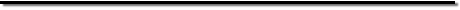 Про зміни в складі територіальних виборчих комісій, що здійснюють підготовку та проведення місцевих виборівВідповідно до пункту 1 частини першої статті 9, пункту 1 частини другої статті 23, статті 34, частини дев'ятої, десятої статті 203, частин четвертої, шостої, дев'ятої, десятої статті 208 Виборчого кодексу УкраїниПОСТАНОВЛЯЄ:Внести зміни до складу територіальних виборчих комісій, що здійснюють підготовку та проведення місцевих виборів, утворених та сформованих постановою Житомирської районної територіальної виборчої комісії від 25 серпня 2020 року № 2 «Про утворення та формування складу сільських, селищних територіальних виборчих комісій Житомирського району Житомирської області».Зміни в складі Новогуйвинської територіальної виборчої комісії Житомирського району Житомирської областіДодаток до постанови № 47 додається.Додаток 1до постанови  Житомирської районної територіальної виборчої комісії від 26 листопада  2020 року №47Новогуйвинська територіальна виборча комісія Житомирської області Житомирського районуПрипинити достроково повноваження члена комісії:Ковальчук Олена Григорівна, 1961 року народження  від Житомирської регіональної організації  Політичної партії «ОПОЗИЦІЙНА ПЛАТФОРМА – ЗА ЖИТТЯ» ( у зв'язку з внесенням подання про заміну члена виборчої комісії суб'єктом, за подання якого кандидатуру такого члена було виключено до складу виборчої комісії).Включити до складу цієї комісії:        Ольшевську Людмилу Едуардівну, 1965 року народження від Житомирської регіональної організації  Політичної партії «ОПОЗИЦІЙНА ПЛАТФОРМА – ЗА ЖИТТЯ».«26» листопада 2020 рокум. Житомир № 47    Голова Житомирської районної територіальної виборчої комісії                              В.П. КОЛОКОЛЬЦЕВАСекретар Житомирської районної територіальної виборчої комісії                              Д.Г. КАРПЕЛЬОВАСекретар Житомирської районної територіальної виборчої комісії                              Д.Г. КАРПЕЛЬОВА